«Снежный городок Эколят»   Прогулка в любое время года полезна для дошкольников. А зимняя прогулка полезна вдвойне - закаливание организма, укреплению органов дыхания, повышение аппетита.А что нужно сделать для того, чтобы зимняя прогулка была не только полезна, но и интересна? Для этого необходимо хорошее настроение, немного фантазии и снега. Зима в этом году нас порадовала снегом. Природа подарила нам возможность приукрасить детскую игровую площадку детского сада.ГБОУ ЦО Эрудит - детский сад решил принять участие в Федеральном конкурсе (региональном этапе) на лучший «Снежный городок Эколят – 2023» в дошкольных образовательных организациях и школах субъектов Российской Федерации. Несколько дней понадобилось на строительство снежного городка. Воспитатели с детьми выбрали и подготовили место для строительства. Снег с участка детского сада был собран для дальнейшего строительства.Затем к работе подключились родители наших воспитанников. С помощью лопат, строили снежный терем сказочных героев Эколят. С героями Эколятами дошкольники познакомились давно, и встреча с ними на зимней площадке вызвала бурю положительных эмоций.Терем для героев получился высоким, с широкими окнами и ступеньками. Возвышается на крыше терема глобус – наш общий дом. Дети заранее сконструировали его для городка Эколят. Рядом с горкой нашел свое место Шалун, потому что он больше всех любит веселые шумные игрыВозле небольшой ели, сделанной своими руками нашими воспитателями, поселилась Елочка. Она порадовала ребят играми в снежки. Скромный Тихоня поселился в снежном замке, который привлек маленькую птичку – свиристель. Здесь же была организована «Птичья столовая» за которой следит Умница. У нее можно было узнать, что полезно для природы, а что наносит ей вред. Ребята еще раз закрепили знание зимующих птиц, их повадки, чем можно кормить, а чем нельзя.На свободном от построек месте проложена экологическая тропа из снежных колон. Между ними воспитанники расположили дуги и обручи. В них можно пролезать, перешагивать или перепрыгивать, имитируя походку диких животных. Снежный городок могут посещать воспитанники всех возрастных групп, так как все постройки безопасны. Каждый может найти себе занятие по душе.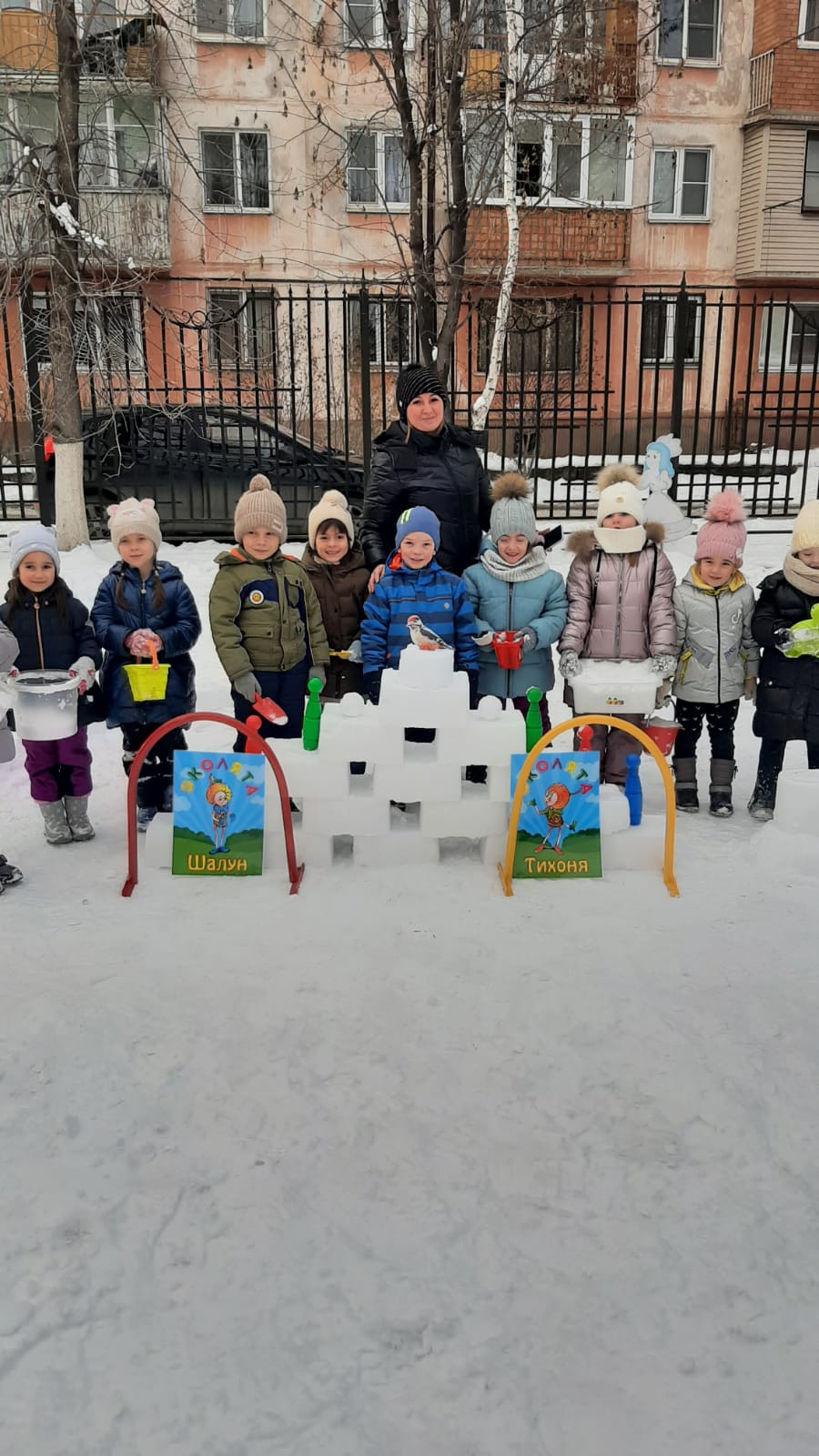 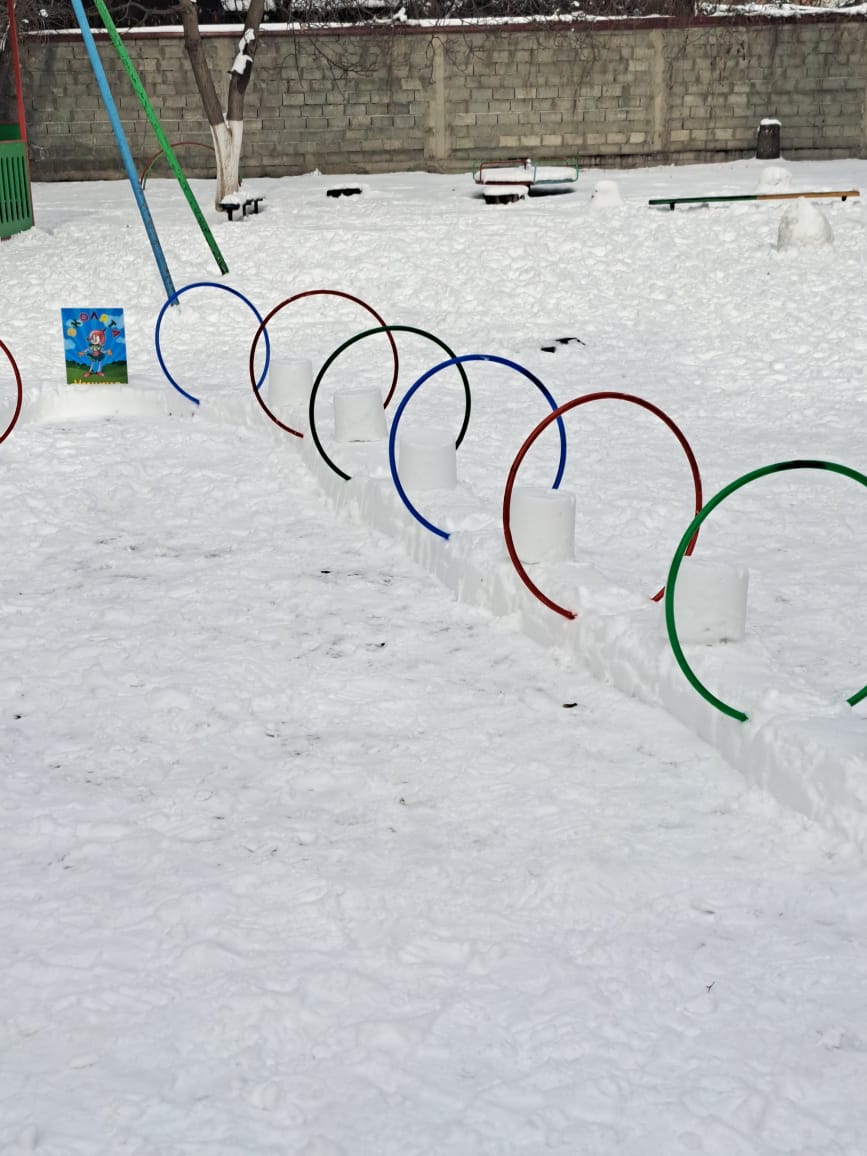 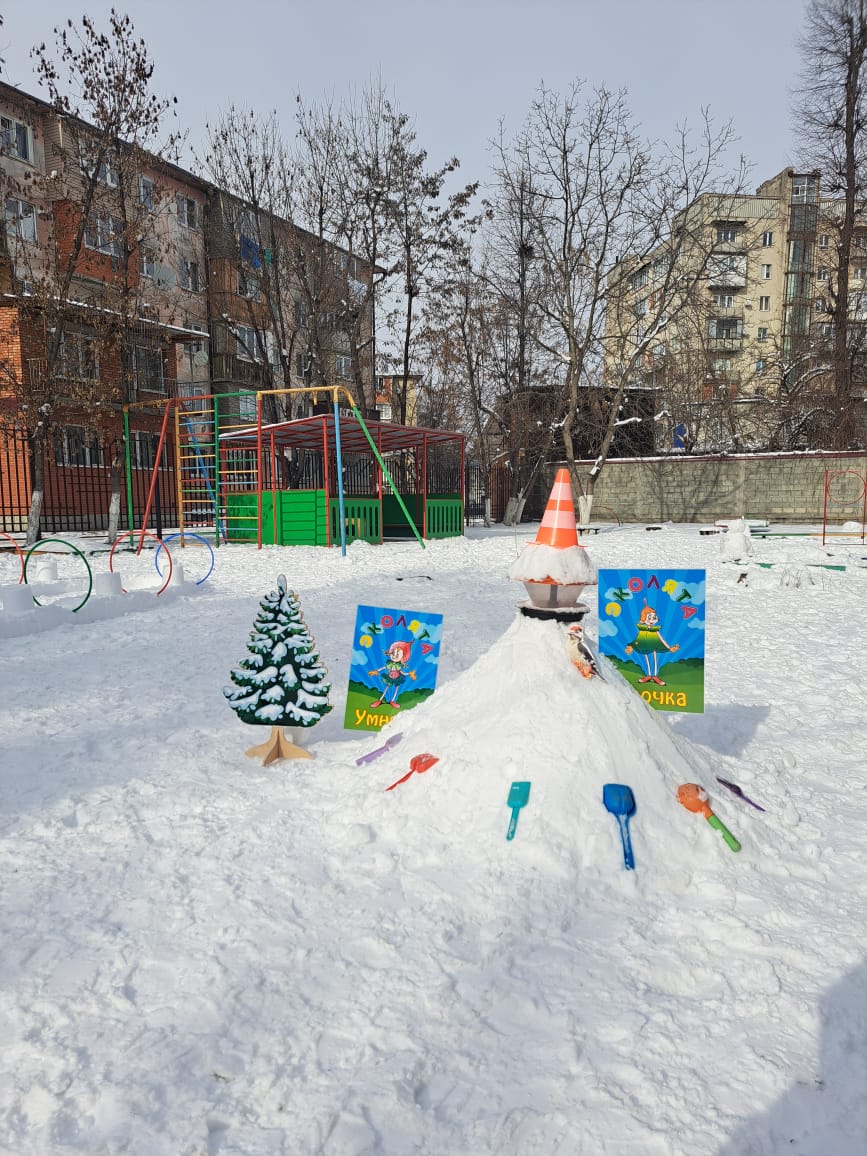 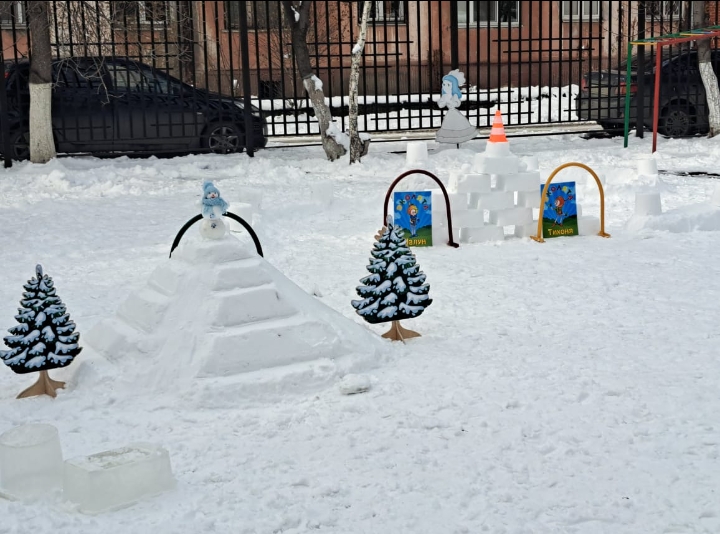 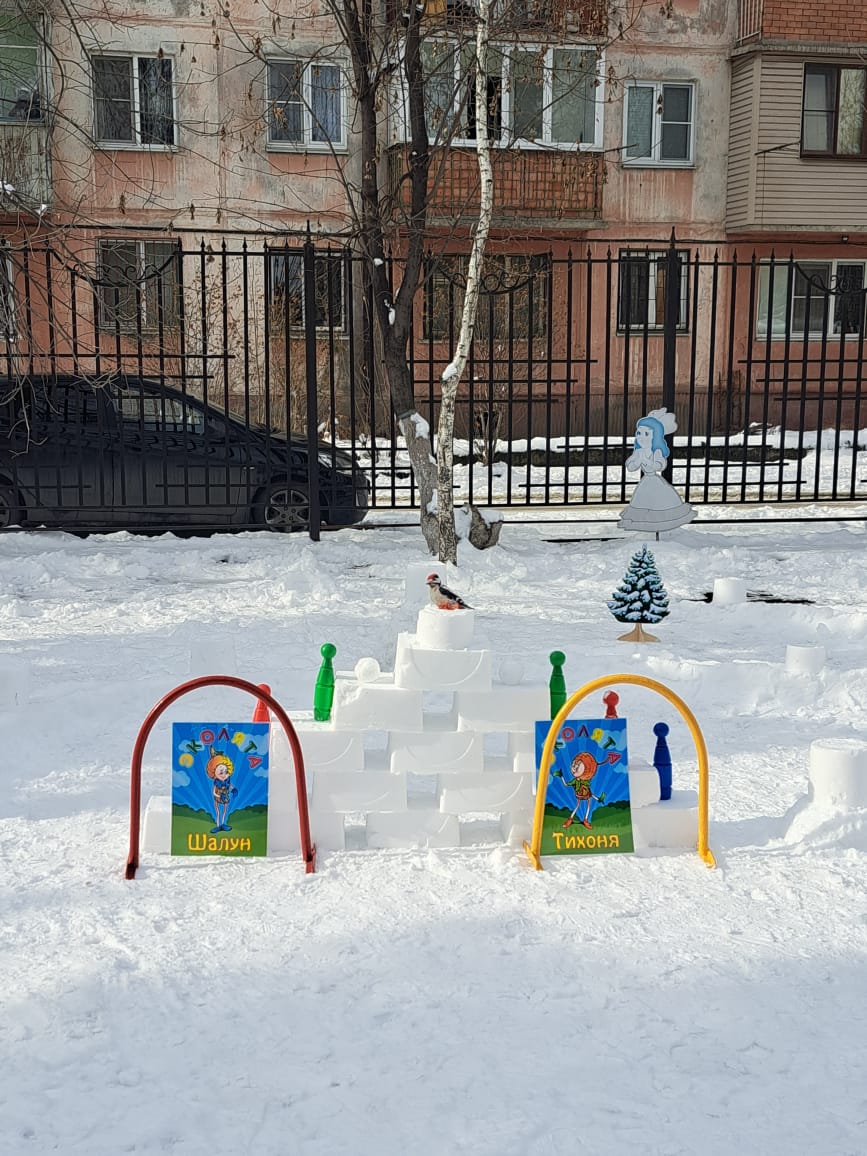 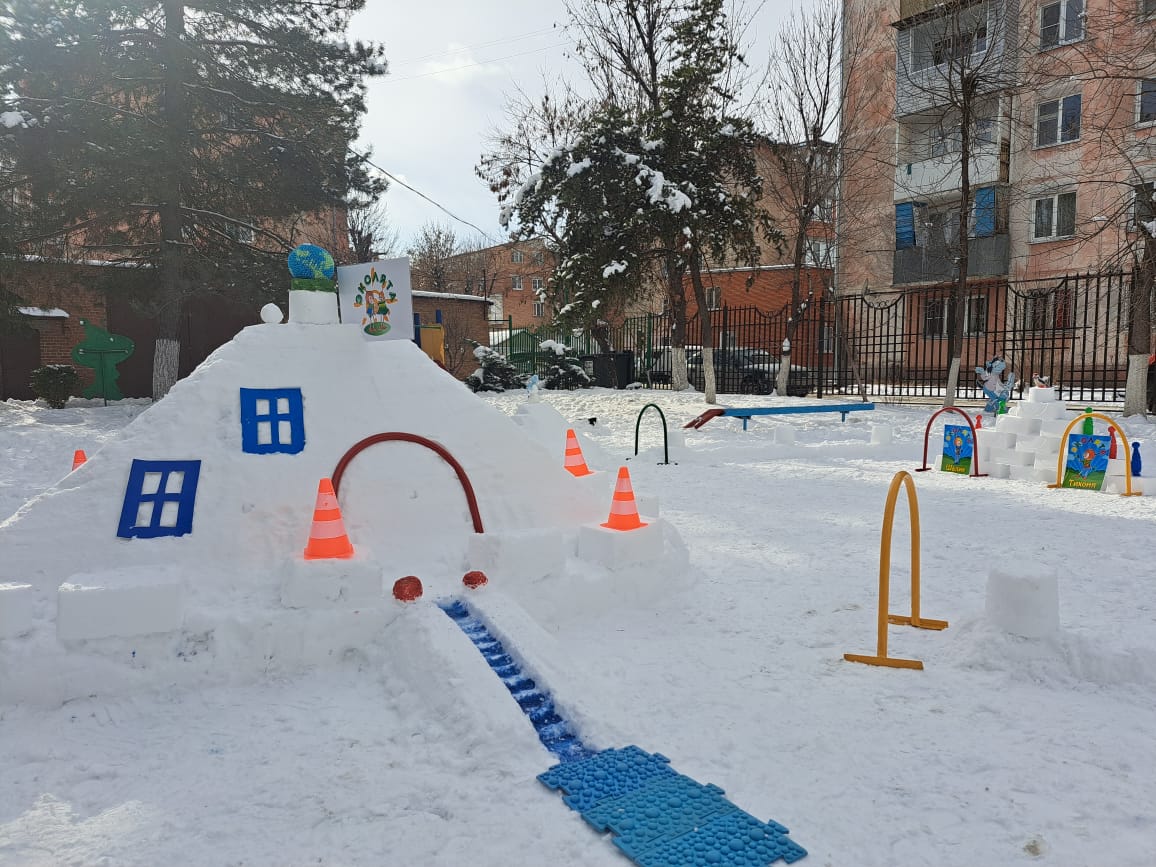 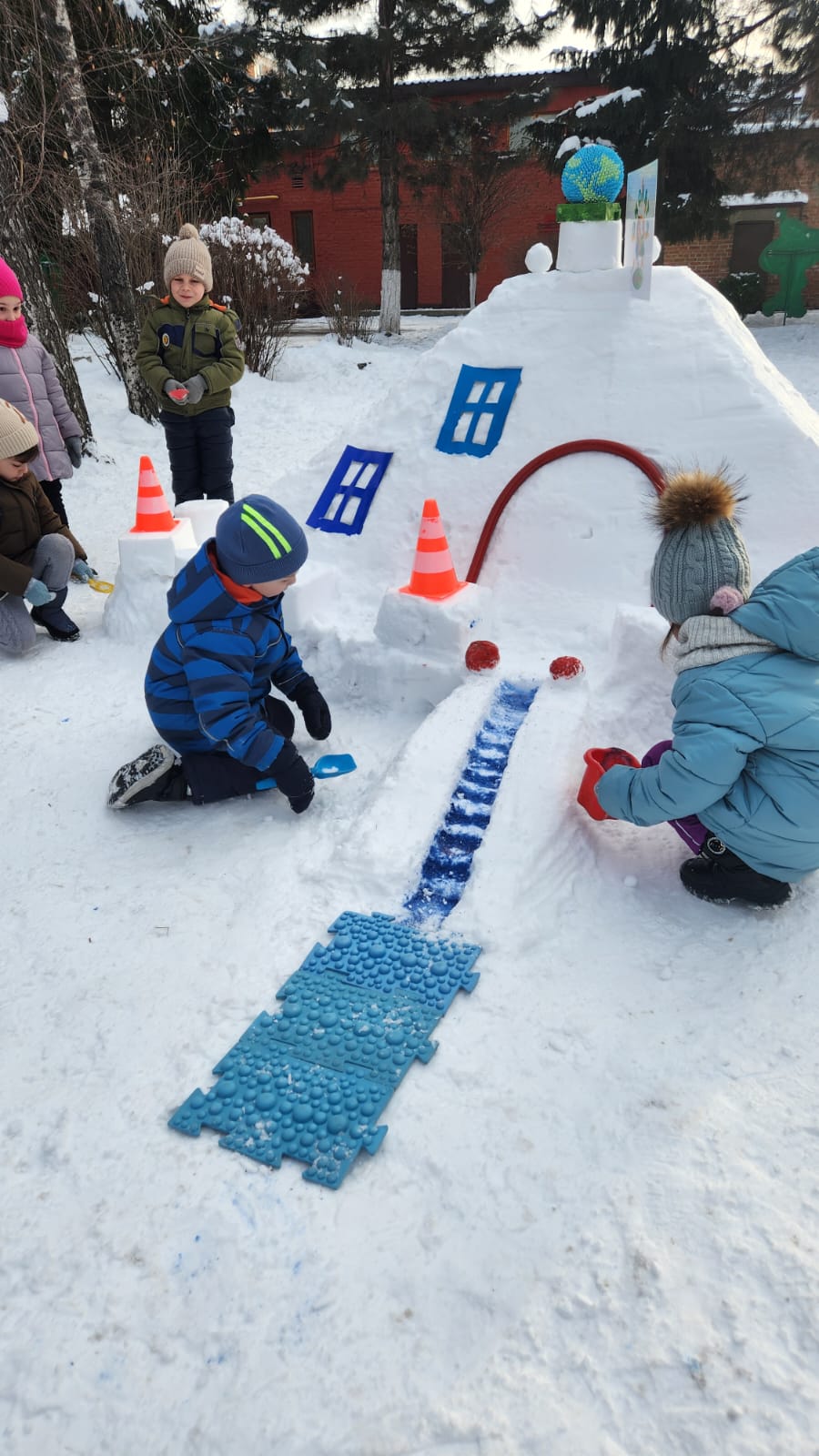 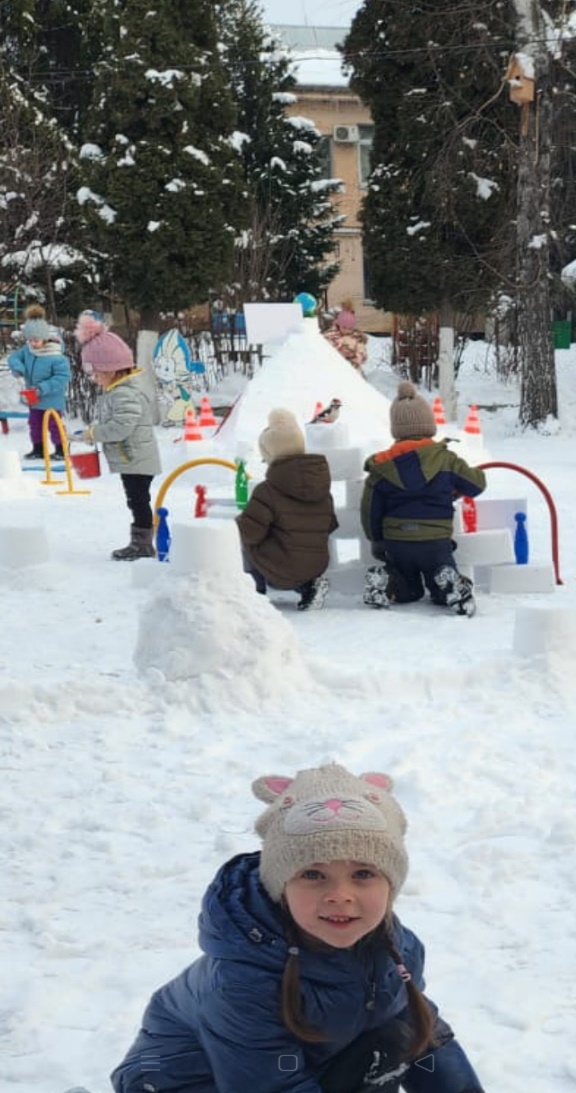 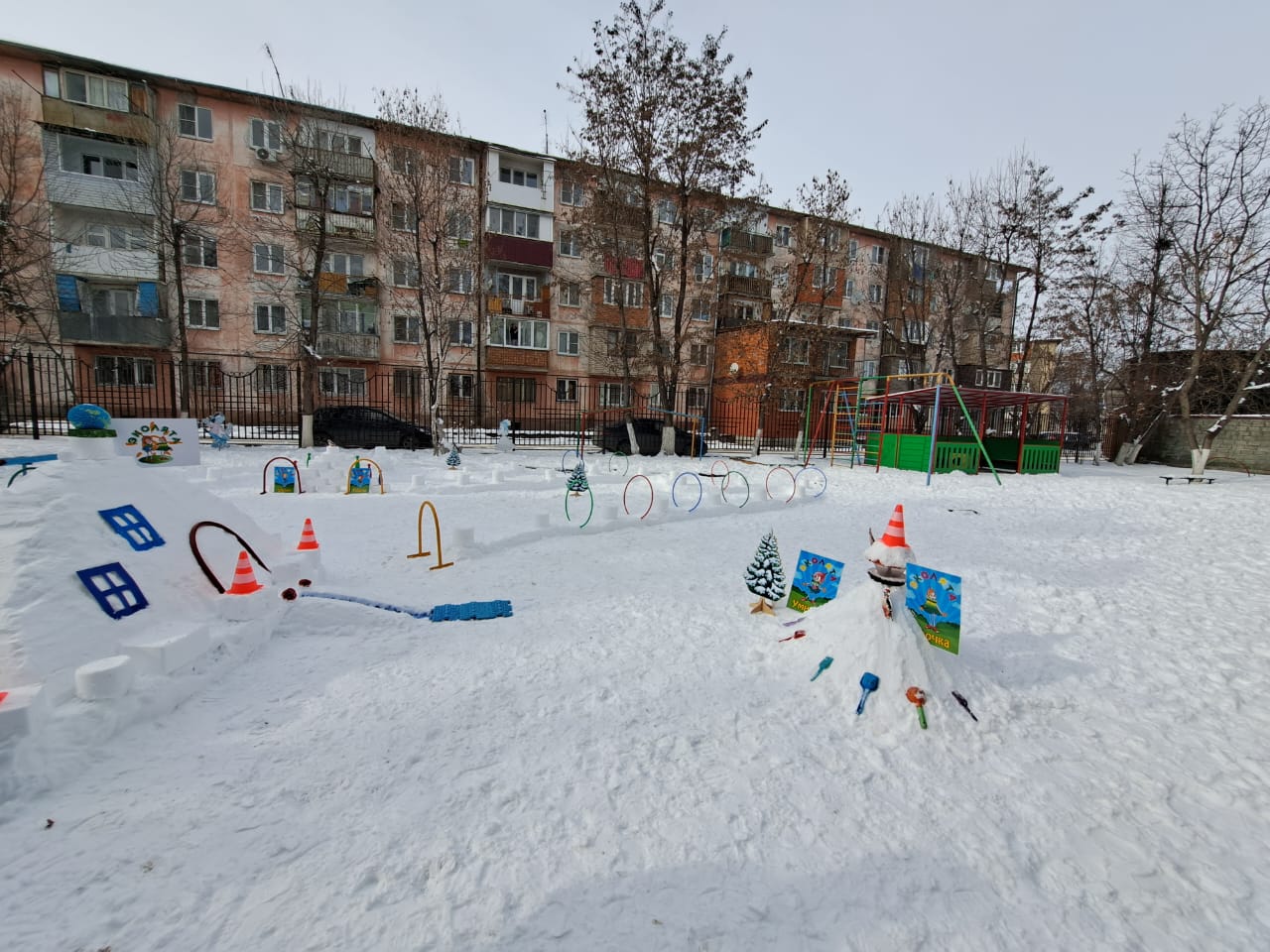 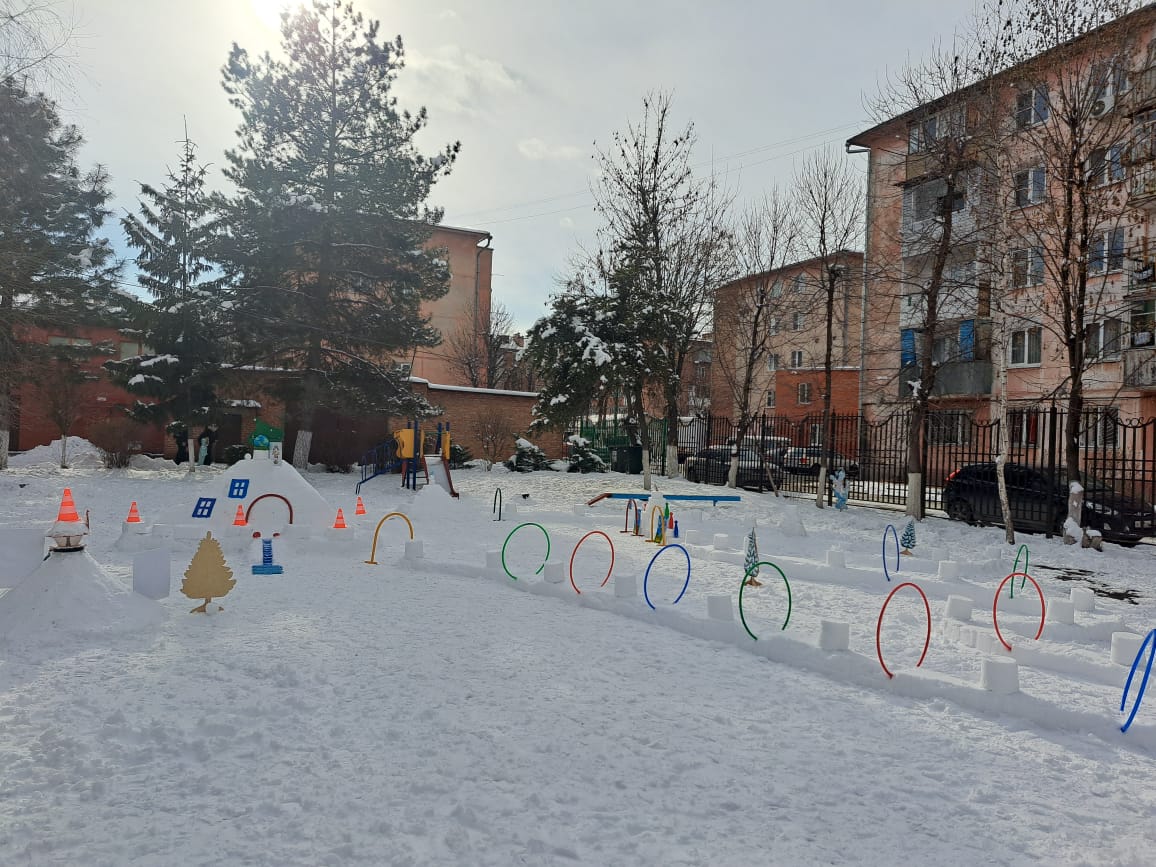 